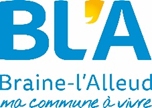 VOTRE ASSOCIATION, ASBL, CLUB RECHERCHE DES BÉNÉVOLES/VOLONTAIRES ?FORMULAIRE À COMPLÈTER POUR ÊTRE TRANSMIS AUX PERSONNES SOUHAITANT DEVENIR BÉNÉVOLE/VOLONTAIREÀ renvoyer à vieassociative@braine-lalleud.beOu à déposer à la Maison des Associations, Grand-Place Baudouin Ier 3 à 1420 BL’ARenseignements :Nom de l’association, asbl, club :  …………………………………………………………………………………Personne de contact : ……………………………………………………………………………………………………………………………………….Adresse : ……………………………………………………………………………………………………………………………………………………………..…………………………………………………………………………………………………………………………………………………………………………….  :……………………………………………………          GSM : ………………………………………………………E-Mail : ……………………………………………………………………………………………………………………………………………………………Quelles sont vos attentes niveau disponibilité ? (H/semaine, mois…) : ……………………………………………………………………………………………….…………………………………………………………………………………..……………………………………………………………………………………………….…………………………………………………………………………………..Quel type de bénévolat proposez-vous ? ………………………………………………………………………………………………………………………………………………………………………….…………………………………………………………………………………………………………………………………………………………………………..……………………………………………………………………………………………………………………………………………………………………………Avec quel public / dans quel domaine ?  ……………………………………………………………………………………………………………………………………………………………………………………………………………………………………………………………………………………………………………………………………………………………………. Objectifs poursuivis par votre association :   ………………………………………………………………………………………………………………………………………………………………..Utilisez-vous déjà une note d’informations :  OUI / NON Souhaitez-vous un RDV avec notre équipe : OUI / NONProtection des données :Les données personnelles concernant les participants sont traitées sous la responsabilité de la Commune de Braine-l'Alleud, afin de permettre l'identification des citoyens et associations et pour s'assurer du respect des dispositions de cet appel.Conformément au RGPD et à la charte vie privée de la Commune de Braine-l'Alleud, chaque citoyen/association a le droit de retirer à tout moment son consentement explicite, sur simple demande écrite à l’Organisateur, sans porter atteinte à la licéité des traitements effectués avant le retrait de ce consentement. L'ensemble des données personnelles récoltées dans ce cadre sera uniquement accessible aux membres du service Vie Associative, pour la mise à jour de l’annuaire disponible sur son site.Toute question à ce sujet peut être adressée au DPO de la Commune de Braine-l'Alleud, via dpo@braine-lalleud.be ; toute réclamation à ce sujet peut être introduite auprès de l'Autorité de Protection des Données, via contact@apd-gba.be.